Zadaci za ponavljanje 7.r    - 1.dio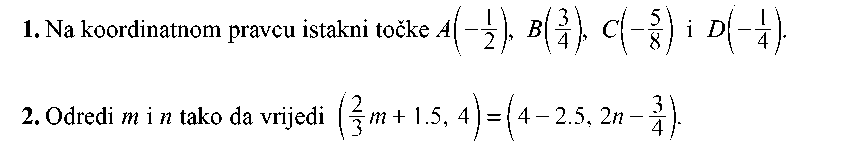      3. U tablici je prikazan broj koševa koje su postigli igrači u jednoj utakmici školskog košarkaškog  kluba.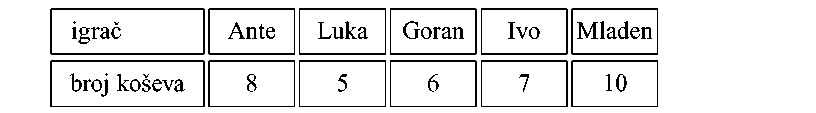 Nacrtaj stupčasti dijagram frekvencije postignutih koševa igrača.Relativne frekvencije prikaži kružnim dijagramom.Izračunaj prosječan broj postignutih koševa po igraču.     Za koncert je od 10000 prodanih ulaznica 10% prodano po 150 kn, a ostatak po 80 kn. Koliko        je   novca prikupljeno prodajom ulaznica?   Izračunaj zbroj veličina svih kutova u dvadesetsedmerokutu.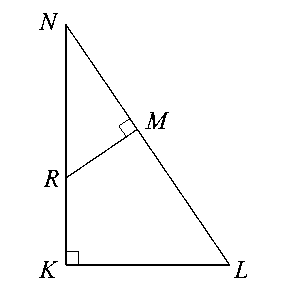 6.   Zadan je trokut NKL te su na njegovim   stranicama istaknute točke R i M kao na slici. Izračunaj \NR\ ako je  \NK\ = 15 cm,  \KL\ = 10cm, |NM| = 8 cm i \ML\ = 10 cm.7. Riješi sustav.    2(x ─ 3y) + 2 = 5                                                                                                                                          3x = 4(2y ─ 4) Na parkiralištu je parkirano tri puta više automobila nego motocikala. Koliko je automobila, a koliko motocikala ako je Domagoj izbrojao 168 kotača?Nacrtaj graf linearne funkcije y = 2x ─ 5.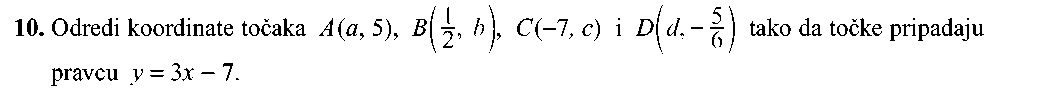 Izračunaj opseg i površinu kruga radijusa 2.5 cm.Zbroj veličina središnjeg i obodnog kuta pridruženog istom kružnom luku je 66°. Kolika je veličina svakog od njih?